新闻稿科倍隆和科倍隆楷创参展K2019高效的塑料加工技术2019年7月，斯图加特讯：秉承“激发塑料更多潜能”的宗旨，科倍隆和科倍隆楷创将在K2019 (德国|杜塞尔多夫，10月16-23日) 14展馆B19展台上展出一系列全新以及持续研发的塑料加工技术方案。科倍隆将向您演示如何通过使用能源和其他可靠资源，使得塑料也可以重复生产利用。重点将放在回收和升级再造以及可生物降解塑料的加工上。主要议题包括进一步简化操作、提高加工效率、减少成本以及更具环保和资源意识的整套交钥匙系统和配混、切粒、喂料和输送等单个业务单元。展台的前部和正中是两台深入研发的高端ZSK Mc18型双螺杆挤出机，配有侧喂料机和侧脱挥装置。此外，科倍隆将展出一台操作更加方便的高性能SP拉条切粒机以及十分可靠的智能皮带秤SWB。科倍隆楷创全新V200振动式喂料机将作为开机运行展示系统的一部分献出它的欧洲首秀。此外，科倍隆也将展出节能高效的FLUIDLIFT ecoblue®气力输送系统并就如何将产品同客户现场4.0环境整合的技术解决方案进行主题探讨。展台上最吸引人眼球的是两台显著改进的ZSK Mc18挤出机，螺杆直径分别是45mm和70mm，比扭矩为18 Nm/cm3。机械和电气性能的优化使得操作更加舒适和高效。两台双螺杆挤出机都配有ZS-B easy侧喂料机和ZS-EG easy侧脱挥装置。ZS-B和ZS-EG能够显著降低所需的维护时间，快捷的设计使得将他们从加工段移出或接入进行清洁和替换螺杆时，只需几个动作就可完成。不同于三部分组成的隔热罩设计，这两台挤出机都只有一个整体罩，非常方便处理并且无须移动加热棒即可装卸。展出的ZSK 70 Mc18上将装有一台K3-ML-D5-V200振动式喂料机，在它配套的ZS-B easy上也有一台K-ML-SFS-BSP-100固体容积泵（BSP）喂料机。小一点的ZSK 45 Mc18装有一台K2-ML-D5-T35重力式双螺杆喂料机，它配套的ZS-B easy上装有一台K-ML-SFS-KT20双螺杆喂料机，用于低喂料量时的高精度喂料。科倍隆切粒技术公司将展出一台SP系列机型——双轴承支撑的龙门式SP240拉条切粒机，大大简化了操作。它全新的切粒间隙调整技术使得微调更加简单、快速和精确。可以手动调整，无需工具。此外，它也大大减少了停机维护的时间。重新设计的科倍隆楷创K3振动式喂料机将首次亮相欧洲市场。K3-ML-D5-V200振动式喂料机将连同一台自动填充的P系列真空接收机和一台紧凑型真空泵作为再循环系统的一部分运行展出。振动式喂料机是再生材料或片状料以及在配混加工过程中增加玻纤的理想喂料设备。由于机械部分无磨损，他们在实际操作中无需维护。P系列真空接收机可用于传送各种散装物料——输送应用如料斗加载，以及失重补偿给料秤。P系列接收机采用不锈钢结构，陡锥角确保出色的卸料性能，抱箍便于快速拆卸。同时展出的科倍隆楷创SWB-300皮带秤，结构简单，极其可靠的重力式喂料机可提供高喂料精度和有效的工艺监控。这种集成式的重力式喂料机可以处理不同特性的大流量散料，除此以外，十分适合回收料加工。物料处理解决方案的核心是FLUIDLIFT ecoblue®，一种针对塑料粒子的气力输送工艺，可提高效率，减少降解。与传统的设计相比，它减少了磨损从而尽可能避免产生粉尘或条状物，保持产品质量，减少残次品。此外，由于低能耗，FLUIDLIFT ecoblue®能够使塑料制造商降低成本，增加产出。通过在K 2019上展品展出和主题探讨，科倍隆和科倍隆楷创旨在用其久经验证的成熟技术以及新技术，为提高塑料加工的生产力提供各种可能。此外，他们为提高可持续性生产作出重要贡献，如：增强能效和设计满足塑料再循环特殊需求的系统。科倍隆集团是配混挤出系统，喂料技术，物料输送系统与服务的全球市场与技术领导者。科倍隆设计，研发，制造和维护用于塑料，化工，医药，食品和矿产的系统，设备和零部件。在配混设备，物料输送/挤出系统，科倍隆楷创/食品加工以及服务这四大领域，科倍隆在全球拥有2500名员工和30家销售和服务公司。科倍隆楷创为科倍隆设备&系统事业部成员。更多信息请浏览www.coperion.com 或电邮至info@coperion.comDear colleagues,
You will find this press release in German, English, Spanish, Italian and Chinese together with the pictures in printable quality for download at https://www.coperion.com/en/news-media/newsroom/   .Editor contact and copies: Dr. Jörg Wolters,  KONSENS Public Relations GmbH & Co. KG,
Hans-Kudlich-Strasse 25,  D-64823 Gross-Umstadt
Tel.:+49 (0)60 78/93 63-0,  Fax: +49 (0)60 78/93 63-20
E-mail:  mail@konsens.de,  Internet:  www.konsens.de螺杆直径45 mm的ZSK 45 Mc18是科倍隆高端ZSK挤出机系列的代表，它具备大量简化操作和增加配混效率的新功能。图片：科倍隆 德国斯图加特SP 240拉条切粒机配有新的切粒间隙调整技术，可以更加快速和舒适的调整。图片：科倍隆 德国斯图加特科倍隆楷创的SWB-300皮带秤是及其可靠的重力式喂料机，可提供高喂料精度和有效的流程监控。图片：科倍隆楷创， 瑞士下伦茨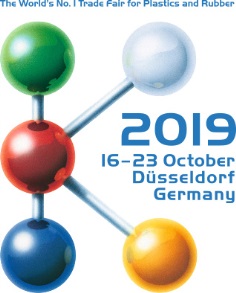 ContactKathrin FleuchausMarketing CommunicationsCoperion GmbHTheodorstrasse 1070469 Stuttgart, GermanyPhone +49 (0)711 897 25 07Fax +49 (0)711 897 39 74kathrin.fleuchaus@coperion.comwww.coperion.comContactKathrin FleuchausMarketing CommunicationsCoperion GmbHTheodorstrasse 1070469 Stuttgart, GermanyPhone +49 (0)711 897 25 07Fax +49 (0)711 897 39 74kathrin.fleuchaus@coperion.comwww.coperion.comContactKathrin FleuchausMarketing CommunicationsCoperion GmbHTheodorstrasse 1070469 Stuttgart, GermanyPhone +49 (0)711 897 25 07Fax +49 (0)711 897 39 74kathrin.fleuchaus@coperion.comwww.coperion.com14展馆B19展台ContactKathrin FleuchausMarketing CommunicationsCoperion GmbHTheodorstrasse 1070469 Stuttgart, GermanyPhone +49 (0)711 897 25 07Fax +49 (0)711 897 39 74kathrin.fleuchaus@coperion.comwww.coperion.com